Главным  редакторам  «Волжская Новь», «Мой поселок»Сайт администрации  Волжского района	Главам городских и сельских поселений(для размещения  на сайте  и СМИ)ИНФОРМАЦИЯдля  размещения Прокуратурой Волжского района поддержано ходатайство старшего следователя СО отдела МВД России по Волжскому району об избрании меры пресечения в виде заключения под стражуПрокуратурой Волжского района поддержано ходатайство следователя СО отдела МВД России по Волжскому району об избрании меры пресечения в виде заключения под стражу в отношении обвиняемой по ч.3 ст. 30, ч.5 ст.228.1 УК РФ 40-летней гражданки Российской Федерации.Так установлено, что 24.02.2017 в границах сельского поселения Дубовый Умет муниципального района Волжский сотрудниками ДПС ОГИБДД по Волжскому району остановлена автомашина «Тойота Королла», где на заднем сидение находилась женщина у которой обнаружено и изъято вещество, которое согласно справке об исследовании является наркотическим средством – героин, общей массой 4006,88 грамма, в особо крупном размере.     Суд с учетом тяжести преступления, личности обвиняемой и позиции прокуратуры района избрал в отношении обвиняемой меру пресечения в виде заключения под стражу сроком на 2 месяца.Старший помощник прокурора района                                              Л.А.Софронова                                    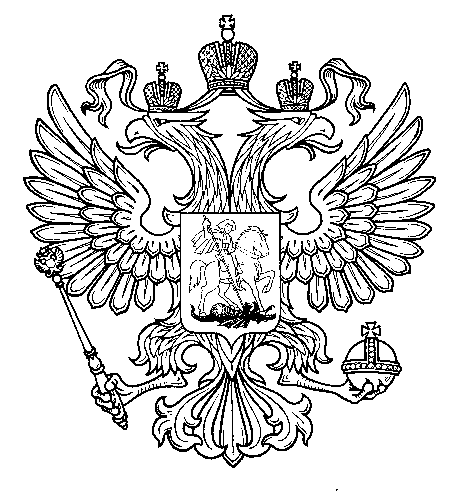 ПрокуратураРоссийской  ФедерацииПрокуратура Самарской областиП Р О К У Р А Т У Р АВолжского районаул. Мечникова, д. 54а, Самара, 4430308 (846) 339-74-25 (27)27.02.2017_______ № _______________